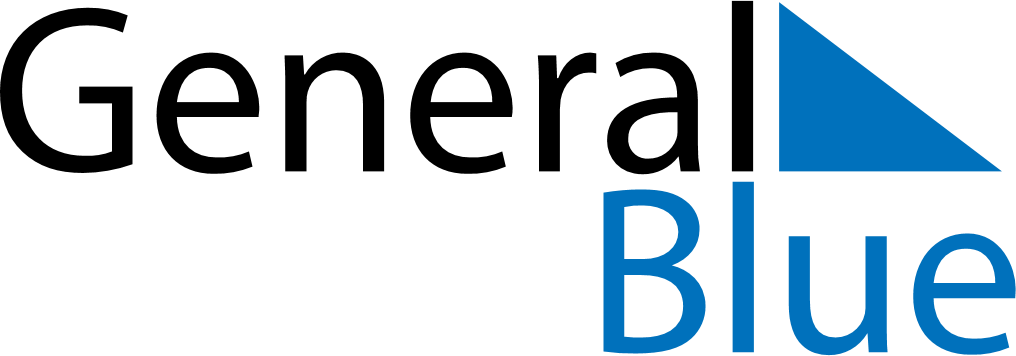 June 2024June 2024June 2024June 2024June 2024June 2024June 2024Thi Tran Trung Khanh, Cao Bang Province, VietnamThi Tran Trung Khanh, Cao Bang Province, VietnamThi Tran Trung Khanh, Cao Bang Province, VietnamThi Tran Trung Khanh, Cao Bang Province, VietnamThi Tran Trung Khanh, Cao Bang Province, VietnamThi Tran Trung Khanh, Cao Bang Province, VietnamThi Tran Trung Khanh, Cao Bang Province, VietnamSundayMondayMondayTuesdayWednesdayThursdayFridaySaturday1Sunrise: 5:08 AMSunset: 6:35 PMDaylight: 13 hours and 26 minutes.23345678Sunrise: 5:08 AMSunset: 6:35 PMDaylight: 13 hours and 27 minutes.Sunrise: 5:08 AMSunset: 6:35 PMDaylight: 13 hours and 27 minutes.Sunrise: 5:08 AMSunset: 6:35 PMDaylight: 13 hours and 27 minutes.Sunrise: 5:08 AMSunset: 6:36 PMDaylight: 13 hours and 28 minutes.Sunrise: 5:08 AMSunset: 6:36 PMDaylight: 13 hours and 28 minutes.Sunrise: 5:08 AMSunset: 6:37 PMDaylight: 13 hours and 29 minutes.Sunrise: 5:08 AMSunset: 6:37 PMDaylight: 13 hours and 29 minutes.Sunrise: 5:08 AMSunset: 6:37 PMDaylight: 13 hours and 29 minutes.910101112131415Sunrise: 5:08 AMSunset: 6:38 PMDaylight: 13 hours and 30 minutes.Sunrise: 5:08 AMSunset: 6:38 PMDaylight: 13 hours and 30 minutes.Sunrise: 5:08 AMSunset: 6:38 PMDaylight: 13 hours and 30 minutes.Sunrise: 5:08 AMSunset: 6:38 PMDaylight: 13 hours and 30 minutes.Sunrise: 5:08 AMSunset: 6:39 PMDaylight: 13 hours and 31 minutes.Sunrise: 5:08 AMSunset: 6:39 PMDaylight: 13 hours and 31 minutes.Sunrise: 5:08 AMSunset: 6:39 PMDaylight: 13 hours and 31 minutes.Sunrise: 5:08 AMSunset: 6:40 PMDaylight: 13 hours and 31 minutes.1617171819202122Sunrise: 5:08 AMSunset: 6:40 PMDaylight: 13 hours and 31 minutes.Sunrise: 5:08 AMSunset: 6:40 PMDaylight: 13 hours and 31 minutes.Sunrise: 5:08 AMSunset: 6:40 PMDaylight: 13 hours and 31 minutes.Sunrise: 5:09 AMSunset: 6:41 PMDaylight: 13 hours and 32 minutes.Sunrise: 5:09 AMSunset: 6:41 PMDaylight: 13 hours and 32 minutes.Sunrise: 5:09 AMSunset: 6:41 PMDaylight: 13 hours and 32 minutes.Sunrise: 5:09 AMSunset: 6:41 PMDaylight: 13 hours and 32 minutes.Sunrise: 5:09 AMSunset: 6:42 PMDaylight: 13 hours and 32 minutes.2324242526272829Sunrise: 5:10 AMSunset: 6:42 PMDaylight: 13 hours and 32 minutes.Sunrise: 5:10 AMSunset: 6:42 PMDaylight: 13 hours and 32 minutes.Sunrise: 5:10 AMSunset: 6:42 PMDaylight: 13 hours and 32 minutes.Sunrise: 5:10 AMSunset: 6:42 PMDaylight: 13 hours and 31 minutes.Sunrise: 5:10 AMSunset: 6:42 PMDaylight: 13 hours and 31 minutes.Sunrise: 5:11 AMSunset: 6:42 PMDaylight: 13 hours and 31 minutes.Sunrise: 5:11 AMSunset: 6:42 PMDaylight: 13 hours and 31 minutes.Sunrise: 5:11 AMSunset: 6:43 PMDaylight: 13 hours and 31 minutes.30Sunrise: 5:12 AMSunset: 6:43 PMDaylight: 13 hours and 30 minutes.